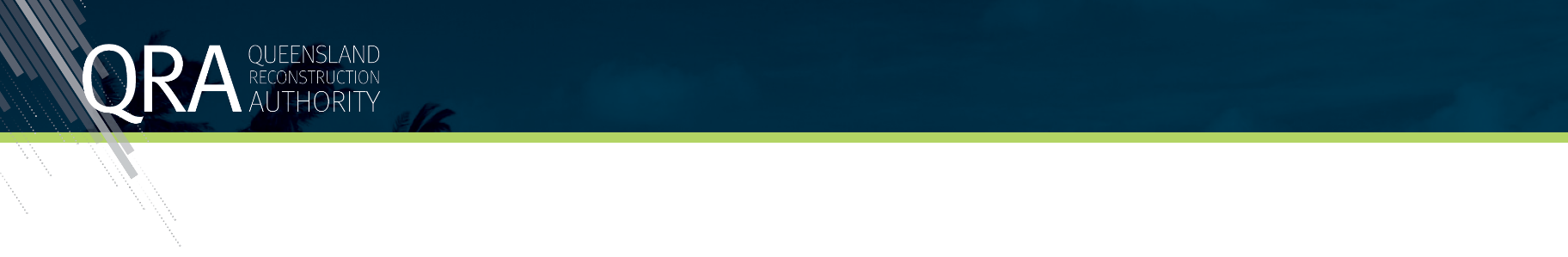 Impact AssessmentOverviewBenefits of impact assessmentsThis will provide stakeholders with a better understanding of the following:tangible and intangible consequences of the impactshow the impacts link to functional recovery areasmodifying recovery efforts to support the dynamic nature of disaster recovery and the changing recovery needs of the communitymatching impacts to recovery activitiespotential cascading impacts that may followpriority issues, shortfalls and potential efficienciesAssessment as at [date]:Report Run:Drafter’s name:Human and Social / EducationAffected (location, people, facilities)MetricsCurrent AssessmentConsequenceLinkagesCascading ImpactCascading ImpactAffected (location, people, facilities)MetricsCurrent AssessmentConsequenceLinkagesYesNoEducation and extracurricularEducation and extracurricularEducation and extracurricularEducation and extracurricularEducation and extracurricularEducation and extracurricularEducation and extracurricularEducation and extracurricularAttendance of studentsNumber of students attending in person at school (% attending school vs % learning at home)Number (%) of school events cancelledNumber (%) of sporting events cancelledHuman and SocialAttendance of studentsNumber of students attending in person at school (% attending school vs % learning at home)Number (%) of school events cancelledNumber (%) of sporting events cancelledBuildingAttendance of studentsNumber of students attending in person at school (% attending school vs % learning at home)Number (%) of school events cancelledNumber (%) of sporting events cancelledEconomic Attendance of studentsNumber of students attending in person at school (% attending school vs % learning at home)Number (%) of school events cancelledNumber (%) of sporting events cancelledEducationAttendance of studentsNumber of students attending in person at school (% attending school vs % learning at home)Number (%) of school events cancelledNumber (%) of sporting events cancelledRoads and TransportAttendance of studentsNumber of students attending in person at school (% attending school vs % learning at home)Number (%) of school events cancelledNumber (%) of sporting events cancelledPublic Safety and SecurityTeaching services Number (or percentage) of teachers providing in person or online teaching Number of hours teaching provided online compared with in personHuman and SocialTeaching services Number (or percentage) of teachers providing in person or online teaching Number of hours teaching provided online compared with in personBuildingTeaching services Number (or percentage) of teachers providing in person or online teaching Number of hours teaching provided online compared with in personEconomic Teaching services Number (or percentage) of teachers providing in person or online teaching Number of hours teaching provided online compared with in personEducationTeaching services Number (or percentage) of teachers providing in person or online teaching Number of hours teaching provided online compared with in personRoads and TransportTeaching services Number (or percentage) of teachers providing in person or online teaching Number of hours teaching provided online compared with in personPublic Safety and SecurityTeaching facilities Number of teaching facilities closed (physically even if providing online teaching)Human and SocialTeaching facilities Number of teaching facilities closed (physically even if providing online teaching)BuildingTeaching facilities Number of teaching facilities closed (physically even if providing online teaching)Economic Teaching facilities Number of teaching facilities closed (physically even if providing online teaching)EducationTeaching facilities Number of teaching facilities closed (physically even if providing online teaching)Roads and TransportTeaching facilities Number of teaching facilities closed (physically even if providing online teaching)Public Safety and SecurityRevenue and costsLoss of revenue/Increasing costNumber of students enrolled pre COVID-19 vs number of students enrolled post COVID-19 (include international)Revenue trends indicating loss or gain New versus cancelled enrolments Human and SocialRevenue and costsLoss of revenue/Increasing costNumber of students enrolled pre COVID-19 vs number of students enrolled post COVID-19 (include international)Revenue trends indicating loss or gain New versus cancelled enrolments BuildingRevenue and costsLoss of revenue/Increasing costNumber of students enrolled pre COVID-19 vs number of students enrolled post COVID-19 (include international)Revenue trends indicating loss or gain New versus cancelled enrolments Economic Revenue and costsLoss of revenue/Increasing costNumber of students enrolled pre COVID-19 vs number of students enrolled post COVID-19 (include international)Revenue trends indicating loss or gain New versus cancelled enrolments EducationRevenue and costsLoss of revenue/Increasing costNumber of students enrolled pre COVID-19 vs number of students enrolled post COVID-19 (include international)Revenue trends indicating loss or gain New versus cancelled enrolments Roads and TransportRevenue and costsLoss of revenue/Increasing costNumber of students enrolled pre COVID-19 vs number of students enrolled post COVID-19 (include international)Revenue trends indicating loss or gain New versus cancelled enrolments Public Safety and SecurityQuality of educationAdditional supports required for disadvantaged students (eg, access to technology, internet, devices, etc) Impacts on year 12 ATAR studentsCost of care givers providing home schoolingChanges in student performance in standardised test results, eg, NAPLAN, ATAR resultsMetricsTo be developed during the recovery period – report anecdotally as qualitative case studies where applicableHuman and SocialQuality of educationAdditional supports required for disadvantaged students (eg, access to technology, internet, devices, etc) Impacts on year 12 ATAR studentsCost of care givers providing home schoolingChanges in student performance in standardised test results, eg, NAPLAN, ATAR resultsMetricsTo be developed during the recovery period – report anecdotally as qualitative case studies where applicableBuildingQuality of educationAdditional supports required for disadvantaged students (eg, access to technology, internet, devices, etc) Impacts on year 12 ATAR studentsCost of care givers providing home schoolingChanges in student performance in standardised test results, eg, NAPLAN, ATAR resultsMetricsTo be developed during the recovery period – report anecdotally as qualitative case studies where applicableEconomic Quality of educationAdditional supports required for disadvantaged students (eg, access to technology, internet, devices, etc) Impacts on year 12 ATAR studentsCost of care givers providing home schoolingChanges in student performance in standardised test results, eg, NAPLAN, ATAR resultsMetricsTo be developed during the recovery period – report anecdotally as qualitative case studies where applicableEducationQuality of educationAdditional supports required for disadvantaged students (eg, access to technology, internet, devices, etc) Impacts on year 12 ATAR studentsCost of care givers providing home schoolingChanges in student performance in standardised test results, eg, NAPLAN, ATAR resultsMetricsTo be developed during the recovery period – report anecdotally as qualitative case studies where applicableRoads and TransportQuality of educationAdditional supports required for disadvantaged students (eg, access to technology, internet, devices, etc) Impacts on year 12 ATAR studentsCost of care givers providing home schoolingChanges in student performance in standardised test results, eg, NAPLAN, ATAR resultsMetricsTo be developed during the recovery period – report anecdotally as qualitative case studies where applicablePublic Safety and SecurityCommunity groups and servicesCommunity groups and servicesCommunity groups and servicesCommunity groups and servicesCommunity groups and servicesCommunity groups and servicesCommunity groups and servicesCommunity groups and servicesService clubsNumber of meetings cancelledImpact on fund raising – less or more incomeOperational status per club – closed, partially operational or fully operationalImpact of reduced social connectionsIncome loss (%)Human and SocialService clubsNumber of meetings cancelledImpact on fund raising – less or more incomeOperational status per club – closed, partially operational or fully operationalImpact of reduced social connectionsIncome loss (%)BuildingService clubsNumber of meetings cancelledImpact on fund raising – less or more incomeOperational status per club – closed, partially operational or fully operationalImpact of reduced social connectionsIncome loss (%)Economic Service clubsNumber of meetings cancelledImpact on fund raising – less or more incomeOperational status per club – closed, partially operational or fully operationalImpact of reduced social connectionsIncome loss (%)EducationService clubsNumber of meetings cancelledImpact on fund raising – less or more incomeOperational status per club – closed, partially operational or fully operationalImpact of reduced social connectionsIncome loss (%)Roads and TransportService clubsNumber of meetings cancelledImpact on fund raising – less or more incomeOperational status per club – closed, partially operational or fully operationalImpact of reduced social connectionsIncome loss (%)Public Safety and SecurityService organisat-ionsAustralian Red CrossUniting Care QueenslandChurchesOtherIncrease or decrease in demand for servicesEmployee impacts – loss, increase etcVolunteer impacts – loss, increase etcRevenue – shops etc – increase/decreaseStatus of operations – fully operational, partially operational, closed Comment on shifting models of services – ie virtual or over the phone rather than face to faceComment on particular community groups and organisations who are mobilising to support peopleInability to fundraiseHuman and SocialService organisat-ionsAustralian Red CrossUniting Care QueenslandChurchesOtherIncrease or decrease in demand for servicesEmployee impacts – loss, increase etcVolunteer impacts – loss, increase etcRevenue – shops etc – increase/decreaseStatus of operations – fully operational, partially operational, closed Comment on shifting models of services – ie virtual or over the phone rather than face to faceComment on particular community groups and organisations who are mobilising to support peopleInability to fundraiseBuildingService organisat-ionsAustralian Red CrossUniting Care QueenslandChurchesOtherIncrease or decrease in demand for servicesEmployee impacts – loss, increase etcVolunteer impacts – loss, increase etcRevenue – shops etc – increase/decreaseStatus of operations – fully operational, partially operational, closed Comment on shifting models of services – ie virtual or over the phone rather than face to faceComment on particular community groups and organisations who are mobilising to support peopleInability to fundraiseEconomic Service organisat-ionsAustralian Red CrossUniting Care QueenslandChurchesOtherIncrease or decrease in demand for servicesEmployee impacts – loss, increase etcVolunteer impacts – loss, increase etcRevenue – shops etc – increase/decreaseStatus of operations – fully operational, partially operational, closed Comment on shifting models of services – ie virtual or over the phone rather than face to faceComment on particular community groups and organisations who are mobilising to support peopleInability to fundraiseEducationService organisat-ionsAustralian Red CrossUniting Care QueenslandChurchesOtherIncrease or decrease in demand for servicesEmployee impacts – loss, increase etcVolunteer impacts – loss, increase etcRevenue – shops etc – increase/decreaseStatus of operations – fully operational, partially operational, closed Comment on shifting models of services – ie virtual or over the phone rather than face to faceComment on particular community groups and organisations who are mobilising to support peopleInability to fundraiseRoads and TransportService organisat-ionsAustralian Red CrossUniting Care QueenslandChurchesOtherIncrease or decrease in demand for servicesEmployee impacts – loss, increase etcVolunteer impacts – loss, increase etcRevenue – shops etc – increase/decreaseStatus of operations – fully operational, partially operational, closed Comment on shifting models of services – ie virtual or over the phone rather than face to faceComment on particular community groups and organisations who are mobilising to support peopleInability to fundraisePublic Safety and SecurityCommunity centres (places)Increase or decrease in demand for servicesEmployee impacts – loss, increase etcVolunteer impacts – loss, increase etcRevenue – shops etc – increase, decreaseStatus of operations – fully operational, partially operational, closed Comment on shifting models of services – ie virtual or over the phone rather than face to faceComment on particular community groups and organisations who are mobilising to support peopleInability to fundraiseHuman and SocialCommunity centres (places)Increase or decrease in demand for servicesEmployee impacts – loss, increase etcVolunteer impacts – loss, increase etcRevenue – shops etc – increase, decreaseStatus of operations – fully operational, partially operational, closed Comment on shifting models of services – ie virtual or over the phone rather than face to faceComment on particular community groups and organisations who are mobilising to support peopleInability to fundraiseBuildingCommunity centres (places)Increase or decrease in demand for servicesEmployee impacts – loss, increase etcVolunteer impacts – loss, increase etcRevenue – shops etc – increase, decreaseStatus of operations – fully operational, partially operational, closed Comment on shifting models of services – ie virtual or over the phone rather than face to faceComment on particular community groups and organisations who are mobilising to support peopleInability to fundraiseEconomic Community centres (places)Increase or decrease in demand for servicesEmployee impacts – loss, increase etcVolunteer impacts – loss, increase etcRevenue – shops etc – increase, decreaseStatus of operations – fully operational, partially operational, closed Comment on shifting models of services – ie virtual or over the phone rather than face to faceComment on particular community groups and organisations who are mobilising to support peopleInability to fundraiseEducationCommunity centres (places)Increase or decrease in demand for servicesEmployee impacts – loss, increase etcVolunteer impacts – loss, increase etcRevenue – shops etc – increase, decreaseStatus of operations – fully operational, partially operational, closed Comment on shifting models of services – ie virtual or over the phone rather than face to faceComment on particular community groups and organisations who are mobilising to support peopleInability to fundraiseRoads and TransportCommunity centres (places)Increase or decrease in demand for servicesEmployee impacts – loss, increase etcVolunteer impacts – loss, increase etcRevenue – shops etc – increase, decreaseStatus of operations – fully operational, partially operational, closed Comment on shifting models of services – ie virtual or over the phone rather than face to faceComment on particular community groups and organisations who are mobilising to support peopleInability to fundraisePublic Safety and SecurityCommunity groups and networksIncrease or decrease in demand for servicesEmployee impacts – loss, increase etcVolunteer impacts – loss, increase etcRevenue – shops etc – increase, decreaseStatus of operations – fully operational, partially operational, closed Comment on shifting models of services – ie virtual or over the phone rather than face to faceComment on particular community groups and organisations who are mobilising to support peopleInability to fundraiseHuman and SocialCommunity groups and networksIncrease or decrease in demand for servicesEmployee impacts – loss, increase etcVolunteer impacts – loss, increase etcRevenue – shops etc – increase, decreaseStatus of operations – fully operational, partially operational, closed Comment on shifting models of services – ie virtual or over the phone rather than face to faceComment on particular community groups and organisations who are mobilising to support peopleInability to fundraiseBuildingCommunity groups and networksIncrease or decrease in demand for servicesEmployee impacts – loss, increase etcVolunteer impacts – loss, increase etcRevenue – shops etc – increase, decreaseStatus of operations – fully operational, partially operational, closed Comment on shifting models of services – ie virtual or over the phone rather than face to faceComment on particular community groups and organisations who are mobilising to support peopleInability to fundraiseEconomic Community groups and networksIncrease or decrease in demand for servicesEmployee impacts – loss, increase etcVolunteer impacts – loss, increase etcRevenue – shops etc – increase, decreaseStatus of operations – fully operational, partially operational, closed Comment on shifting models of services – ie virtual or over the phone rather than face to faceComment on particular community groups and organisations who are mobilising to support peopleInability to fundraiseEducationCommunity groups and networksIncrease or decrease in demand for servicesEmployee impacts – loss, increase etcVolunteer impacts – loss, increase etcRevenue – shops etc – increase, decreaseStatus of operations – fully operational, partially operational, closed Comment on shifting models of services – ie virtual or over the phone rather than face to faceComment on particular community groups and organisations who are mobilising to support peopleInability to fundraiseRoads and TransportCommunity groups and networksIncrease or decrease in demand for servicesEmployee impacts – loss, increase etcVolunteer impacts – loss, increase etcRevenue – shops etc – increase, decreaseStatus of operations – fully operational, partially operational, closed Comment on shifting models of services – ie virtual or over the phone rather than face to faceComment on particular community groups and organisations who are mobilising to support peopleInability to fundraisePublic Safety and SecuritySporting clubsPercentage of sporting clubs fully operational /partially operational /closed Attendance/participation of membersImpact on sporting clubs due to:Revenue reductionChanges to staffingChanged capacity to fund raiseInability to offer servicesAbility to offer different servicesLoss of employees/volunteers / stand down of employees/volunteers Income loss (%)Human and SocialSporting clubsPercentage of sporting clubs fully operational /partially operational /closed Attendance/participation of membersImpact on sporting clubs due to:Revenue reductionChanges to staffingChanged capacity to fund raiseInability to offer servicesAbility to offer different servicesLoss of employees/volunteers / stand down of employees/volunteers Income loss (%)BuildingSporting clubsPercentage of sporting clubs fully operational /partially operational /closed Attendance/participation of membersImpact on sporting clubs due to:Revenue reductionChanges to staffingChanged capacity to fund raiseInability to offer servicesAbility to offer different servicesLoss of employees/volunteers / stand down of employees/volunteers Income loss (%)Economic Sporting clubsPercentage of sporting clubs fully operational /partially operational /closed Attendance/participation of membersImpact on sporting clubs due to:Revenue reductionChanges to staffingChanged capacity to fund raiseInability to offer servicesAbility to offer different servicesLoss of employees/volunteers / stand down of employees/volunteers Income loss (%)EducationSporting clubsPercentage of sporting clubs fully operational /partially operational /closed Attendance/participation of membersImpact on sporting clubs due to:Revenue reductionChanges to staffingChanged capacity to fund raiseInability to offer servicesAbility to offer different servicesLoss of employees/volunteers / stand down of employees/volunteers Income loss (%)Roads and TransportSporting clubsPercentage of sporting clubs fully operational /partially operational /closed Attendance/participation of membersImpact on sporting clubs due to:Revenue reductionChanges to staffingChanged capacity to fund raiseInability to offer servicesAbility to offer different servicesLoss of employees/volunteers / stand down of employees/volunteers Income loss (%)Public Safety and SecurityAnimal welfare / manage-ment / pounds / RSPCAIncrease or decrease in demand for servicesEmployee impacts – loss, increase etcVolunteer impacts – loss, increase etcRevenue – shops etc – increase, decreaseStatus of operations – fully operational, partially operational, closed Comment on shifting models of services – ie virtual or over the phone rather than face to faceComment on particular community groups and organisations who are mobilising to support peopleInability to fundraiseHuman and SocialAnimal welfare / manage-ment / pounds / RSPCAIncrease or decrease in demand for servicesEmployee impacts – loss, increase etcVolunteer impacts – loss, increase etcRevenue – shops etc – increase, decreaseStatus of operations – fully operational, partially operational, closed Comment on shifting models of services – ie virtual or over the phone rather than face to faceComment on particular community groups and organisations who are mobilising to support peopleInability to fundraiseBuildingAnimal welfare / manage-ment / pounds / RSPCAIncrease or decrease in demand for servicesEmployee impacts – loss, increase etcVolunteer impacts – loss, increase etcRevenue – shops etc – increase, decreaseStatus of operations – fully operational, partially operational, closed Comment on shifting models of services – ie virtual or over the phone rather than face to faceComment on particular community groups and organisations who are mobilising to support peopleInability to fundraiseEconomic Animal welfare / manage-ment / pounds / RSPCAIncrease or decrease in demand for servicesEmployee impacts – loss, increase etcVolunteer impacts – loss, increase etcRevenue – shops etc – increase, decreaseStatus of operations – fully operational, partially operational, closed Comment on shifting models of services – ie virtual or over the phone rather than face to faceComment on particular community groups and organisations who are mobilising to support peopleInability to fundraiseEducationAnimal welfare / manage-ment / pounds / RSPCAIncrease or decrease in demand for servicesEmployee impacts – loss, increase etcVolunteer impacts – loss, increase etcRevenue – shops etc – increase, decreaseStatus of operations – fully operational, partially operational, closed Comment on shifting models of services – ie virtual or over the phone rather than face to faceComment on particular community groups and organisations who are mobilising to support peopleInability to fundraiseRoads and TransportAnimal welfare / manage-ment / pounds / RSPCAIncrease or decrease in demand for servicesEmployee impacts – loss, increase etcVolunteer impacts – loss, increase etcRevenue – shops etc – increase, decreaseStatus of operations – fully operational, partially operational, closed Comment on shifting models of services – ie virtual or over the phone rather than face to faceComment on particular community groups and organisations who are mobilising to support peopleInability to fundraisePublic Safety and SecurityHealth servicesHealth servicesHealth servicesHealth servicesHealth servicesHealth servicesHealth servicesHealth servicesHealth ServicesHospitalsDoctorsDentalAMSsMedical CentresAllied health servicesPharmaciesIncrease in demand by patientsCancellation of surgeriesCancellation of screening procedures (eg, breast screen)Demand for PPE and distribution of PPEStatus of operations – fully operational, partially operational, closed Cost of staffing – increase or decreaseCost of additional safety precautions – increase or decreaseCost of implementing teleconsulting Increase / decrease in teleCost of isolating individualsCost of accommodation of health workersChanges to demand for laboratory testingHuman and SocialHealth ServicesHospitalsDoctorsDentalAMSsMedical CentresAllied health servicesPharmaciesIncrease in demand by patientsCancellation of surgeriesCancellation of screening procedures (eg, breast screen)Demand for PPE and distribution of PPEStatus of operations – fully operational, partially operational, closed Cost of staffing – increase or decreaseCost of additional safety precautions – increase or decreaseCost of implementing teleconsulting Increase / decrease in teleCost of isolating individualsCost of accommodation of health workersChanges to demand for laboratory testingBuildingHealth ServicesHospitalsDoctorsDentalAMSsMedical CentresAllied health servicesPharmaciesIncrease in demand by patientsCancellation of surgeriesCancellation of screening procedures (eg, breast screen)Demand for PPE and distribution of PPEStatus of operations – fully operational, partially operational, closed Cost of staffing – increase or decreaseCost of additional safety precautions – increase or decreaseCost of implementing teleconsulting Increase / decrease in teleCost of isolating individualsCost of accommodation of health workersChanges to demand for laboratory testingEconomic Health ServicesHospitalsDoctorsDentalAMSsMedical CentresAllied health servicesPharmaciesIncrease in demand by patientsCancellation of surgeriesCancellation of screening procedures (eg, breast screen)Demand for PPE and distribution of PPEStatus of operations – fully operational, partially operational, closed Cost of staffing – increase or decreaseCost of additional safety precautions – increase or decreaseCost of implementing teleconsulting Increase / decrease in teleCost of isolating individualsCost of accommodation of health workersChanges to demand for laboratory testingEducationHealth ServicesHospitalsDoctorsDentalAMSsMedical CentresAllied health servicesPharmaciesIncrease in demand by patientsCancellation of surgeriesCancellation of screening procedures (eg, breast screen)Demand for PPE and distribution of PPEStatus of operations – fully operational, partially operational, closed Cost of staffing – increase or decreaseCost of additional safety precautions – increase or decreaseCost of implementing teleconsulting Increase / decrease in teleCost of isolating individualsCost of accommodation of health workersChanges to demand for laboratory testingRoads and TransportHealth ServicesHospitalsDoctorsDentalAMSsMedical CentresAllied health servicesPharmaciesIncrease in demand by patientsCancellation of surgeriesCancellation of screening procedures (eg, breast screen)Demand for PPE and distribution of PPEStatus of operations – fully operational, partially operational, closed Cost of staffing – increase or decreaseCost of additional safety precautions – increase or decreaseCost of implementing teleconsulting Increase / decrease in teleCost of isolating individualsCost of accommodation of health workersChanges to demand for laboratory testingPublic Safety and SecurityNursing homes / aged care facilitiesIncreased need for extra staffCost of implementing additional safety precautionsCurrent status of wellbeing of residentsActivity levels of residents Increased costs for digital connectivityHuman and SocialNursing homes / aged care facilitiesIncreased need for extra staffCost of implementing additional safety precautionsCurrent status of wellbeing of residentsActivity levels of residents Increased costs for digital connectivityBuildingNursing homes / aged care facilitiesIncreased need for extra staffCost of implementing additional safety precautionsCurrent status of wellbeing of residentsActivity levels of residents Increased costs for digital connectivityEconomic Nursing homes / aged care facilitiesIncreased need for extra staffCost of implementing additional safety precautionsCurrent status of wellbeing of residentsActivity levels of residents Increased costs for digital connectivityEducationNursing homes / aged care facilitiesIncreased need for extra staffCost of implementing additional safety precautionsCurrent status of wellbeing of residentsActivity levels of residents Increased costs for digital connectivityRoads and TransportNursing homes / aged care facilitiesIncreased need for extra staffCost of implementing additional safety precautionsCurrent status of wellbeing of residentsActivity levels of residents Increased costs for digital connectivityPublic Safety and SecurityGovernment servicesGovernment servicesGovernment servicesGovernment servicesGovernment servicesGovernment servicesGovernment servicesGovernment servicesGovern-ment servicesIncrease or decrease in demand by service usersCancellation of appointments or serviceDemand and use of PPEStatus of operations – fully operational, partially operational, closed Change in mode of delivery ie, staff working from homeCost of staffing – increase or decreaseCost of additional safety precautions – increase or decreaseCost of implementing teleconsultingHuman and SocialGovern-ment servicesIncrease or decrease in demand by service usersCancellation of appointments or serviceDemand and use of PPEStatus of operations – fully operational, partially operational, closed Change in mode of delivery ie, staff working from homeCost of staffing – increase or decreaseCost of additional safety precautions – increase or decreaseCost of implementing teleconsultingBuildingGovern-ment servicesIncrease or decrease in demand by service usersCancellation of appointments or serviceDemand and use of PPEStatus of operations – fully operational, partially operational, closed Change in mode of delivery ie, staff working from homeCost of staffing – increase or decreaseCost of additional safety precautions – increase or decreaseCost of implementing teleconsultingEconomic Govern-ment servicesIncrease or decrease in demand by service usersCancellation of appointments or serviceDemand and use of PPEStatus of operations – fully operational, partially operational, closed Change in mode of delivery ie, staff working from homeCost of staffing – increase or decreaseCost of additional safety precautions – increase or decreaseCost of implementing teleconsultingEducationGovern-ment servicesIncrease or decrease in demand by service usersCancellation of appointments or serviceDemand and use of PPEStatus of operations – fully operational, partially operational, closed Change in mode of delivery ie, staff working from homeCost of staffing – increase or decreaseCost of additional safety precautions – increase or decreaseCost of implementing teleconsultingRoads and TransportGovern-ment servicesIncrease or decrease in demand by service usersCancellation of appointments or serviceDemand and use of PPEStatus of operations – fully operational, partially operational, closed Change in mode of delivery ie, staff working from homeCost of staffing – increase or decreaseCost of additional safety precautions – increase or decreaseCost of implementing teleconsultingPublic Safety and SecurityArtsArtsArtsArtsArtsArtsArtsArtsCost to the artsImpacts to employees / performersLoss of revenue Loss of forward bookings Loss of cultural exposureLoss of associated revenue  Status of arts operations – fully operational, partially operational, closed Cancellation of exhibits, performancesHuman and SocialCost to the artsImpacts to employees / performersLoss of revenue Loss of forward bookings Loss of cultural exposureLoss of associated revenue  Status of arts operations – fully operational, partially operational, closed Cancellation of exhibits, performancesBuildingCost to the artsImpacts to employees / performersLoss of revenue Loss of forward bookings Loss of cultural exposureLoss of associated revenue  Status of arts operations – fully operational, partially operational, closed Cancellation of exhibits, performancesEconomic Cost to the artsImpacts to employees / performersLoss of revenue Loss of forward bookings Loss of cultural exposureLoss of associated revenue  Status of arts operations – fully operational, partially operational, closed Cancellation of exhibits, performancesEducationCost to the artsImpacts to employees / performersLoss of revenue Loss of forward bookings Loss of cultural exposureLoss of associated revenue  Status of arts operations – fully operational, partially operational, closed Cancellation of exhibits, performancesRoads and TransportCost to the artsImpacts to employees / performersLoss of revenue Loss of forward bookings Loss of cultural exposureLoss of associated revenue  Status of arts operations – fully operational, partially operational, closed Cancellation of exhibits, performancesPublic Safety and SecurityCurrent AssessmentCurrent AssessmentFuture Assessment3,6 and 9 monthsFuture Assessment3,6 and 9 monthsEconomicAffected (location, people, facilities)MetricsCurrent AssessmentConsequenceLinkagesCascading ImpactCascading ImpactAffected (location, people, facilities)MetricsCurrent AssessmentConsequenceLinkagesYesNoPrimary producersPrimary producersPrimary producersPrimary producersPrimary producersPrimary producersPrimary producersPrimary producersAgricultureStatus of agricultural operations – fully operational, partially operational, closed Increased or  reduced revenue as %% of stock destroyed % of wastage Changes to demand/ supply for product Inability to support demandInability to harvest  cost-effectivelyLoss of supply chains (pre-arranged purchases and ability to access stock)Access to new supply chains Inability to pay bills Inability to offer add-ons (farm stays, tasting, tours) Inability to manage excess stock Inability to take a wage Cost of employee loss and potential retraining Issues around sourcing labour, with travelling backpackers required to quarantine for 2 weeks when entering a new areaCost of requirement for ‘social distancing’ in packing shedsChanges to demand/ supply for product Inability to support demandLoss of supply chains (pre-arranged purchases and ability to access stock)Human and SocialAgricultureStatus of agricultural operations – fully operational, partially operational, closed Increased or  reduced revenue as %% of stock destroyed % of wastage Changes to demand/ supply for product Inability to support demandInability to harvest  cost-effectivelyLoss of supply chains (pre-arranged purchases and ability to access stock)Access to new supply chains Inability to pay bills Inability to offer add-ons (farm stays, tasting, tours) Inability to manage excess stock Inability to take a wage Cost of employee loss and potential retraining Issues around sourcing labour, with travelling backpackers required to quarantine for 2 weeks when entering a new areaCost of requirement for ‘social distancing’ in packing shedsChanges to demand/ supply for product Inability to support demandLoss of supply chains (pre-arranged purchases and ability to access stock)BuildingAgricultureStatus of agricultural operations – fully operational, partially operational, closed Increased or  reduced revenue as %% of stock destroyed % of wastage Changes to demand/ supply for product Inability to support demandInability to harvest  cost-effectivelyLoss of supply chains (pre-arranged purchases and ability to access stock)Access to new supply chains Inability to pay bills Inability to offer add-ons (farm stays, tasting, tours) Inability to manage excess stock Inability to take a wage Cost of employee loss and potential retraining Issues around sourcing labour, with travelling backpackers required to quarantine for 2 weeks when entering a new areaCost of requirement for ‘social distancing’ in packing shedsChanges to demand/ supply for product Inability to support demandLoss of supply chains (pre-arranged purchases and ability to access stock)Economic AgricultureStatus of agricultural operations – fully operational, partially operational, closed Increased or  reduced revenue as %% of stock destroyed % of wastage Changes to demand/ supply for product Inability to support demandInability to harvest  cost-effectivelyLoss of supply chains (pre-arranged purchases and ability to access stock)Access to new supply chains Inability to pay bills Inability to offer add-ons (farm stays, tasting, tours) Inability to manage excess stock Inability to take a wage Cost of employee loss and potential retraining Issues around sourcing labour, with travelling backpackers required to quarantine for 2 weeks when entering a new areaCost of requirement for ‘social distancing’ in packing shedsChanges to demand/ supply for product Inability to support demandLoss of supply chains (pre-arranged purchases and ability to access stock)EducationAgricultureStatus of agricultural operations – fully operational, partially operational, closed Increased or  reduced revenue as %% of stock destroyed % of wastage Changes to demand/ supply for product Inability to support demandInability to harvest  cost-effectivelyLoss of supply chains (pre-arranged purchases and ability to access stock)Access to new supply chains Inability to pay bills Inability to offer add-ons (farm stays, tasting, tours) Inability to manage excess stock Inability to take a wage Cost of employee loss and potential retraining Issues around sourcing labour, with travelling backpackers required to quarantine for 2 weeks when entering a new areaCost of requirement for ‘social distancing’ in packing shedsChanges to demand/ supply for product Inability to support demandLoss of supply chains (pre-arranged purchases and ability to access stock)Roads and TransportAgricultureStatus of agricultural operations – fully operational, partially operational, closed Increased or  reduced revenue as %% of stock destroyed % of wastage Changes to demand/ supply for product Inability to support demandInability to harvest  cost-effectivelyLoss of supply chains (pre-arranged purchases and ability to access stock)Access to new supply chains Inability to pay bills Inability to offer add-ons (farm stays, tasting, tours) Inability to manage excess stock Inability to take a wage Cost of employee loss and potential retraining Issues around sourcing labour, with travelling backpackers required to quarantine for 2 weeks when entering a new areaCost of requirement for ‘social distancing’ in packing shedsChanges to demand/ supply for product Inability to support demandLoss of supply chains (pre-arranged purchases and ability to access stock)Public Safety and SecurityAquacultureAs aboveHuman and SocialAquacultureAs aboveBuildingAquacultureAs aboveEconomic AquacultureAs aboveEducationAquacultureAs aboveRoads and TransportAquacultureAs abovePublic Safety and SecurityViticultureAs aboveHuman and SocialViticultureAs aboveBuildingViticultureAs aboveEconomic ViticultureAs aboveEducationViticultureAs aboveRoads and TransportViticultureAs abovePublic Safety and SecurityParks and recreationParks and recreationParks and recreationParks and recreationParks and recreationParks and recreationParks and recreationParks and recreationNational parksStatus of park operations – fully operational, partially operational, closedCost to closeCost of additional PPE/signage etcCost of compliance checks Reduced income from park feesCost of reopening when safe to do so Cost of reimbursement to tourism operatorsHuman and SocialNational parksStatus of park operations – fully operational, partially operational, closedCost to closeCost of additional PPE/signage etcCost of compliance checks Reduced income from park feesCost of reopening when safe to do so Cost of reimbursement to tourism operatorsBuildingNational parksStatus of park operations – fully operational, partially operational, closedCost to closeCost of additional PPE/signage etcCost of compliance checks Reduced income from park feesCost of reopening when safe to do so Cost of reimbursement to tourism operatorsEconomic National parksStatus of park operations – fully operational, partially operational, closedCost to closeCost of additional PPE/signage etcCost of compliance checks Reduced income from park feesCost of reopening when safe to do so Cost of reimbursement to tourism operatorsEducationNational parksStatus of park operations – fully operational, partially operational, closedCost to closeCost of additional PPE/signage etcCost of compliance checks Reduced income from park feesCost of reopening when safe to do so Cost of reimbursement to tourism operatorsRoads and TransportNational parksStatus of park operations – fully operational, partially operational, closedCost to closeCost of additional PPE/signage etcCost of compliance checks Reduced income from park feesCost of reopening when safe to do so Cost of reimbursement to tourism operatorsPublic Safety and SecurityMiningMiningMiningMiningMiningMiningMiningMiningMine (coal, natural gas, precious metals)Status of agricultural operations – fully operational, partially operational, closed Increased or  reduced revenue as %% of stock destroyed % of wastage Changes to demand/ supply for product Inability to support demandLoss of supply chains (pre-arranged purchases and ability to access stock)Access to new supply chains Inability to pay bills Inability to offer add-ons (farm stays, tasting, tours) Inability to manage excess stock Cost of employee loss and potential retraining Issues around sourcing labour, affects for FIFOHuman and SocialMine (coal, natural gas, precious metals)Status of agricultural operations – fully operational, partially operational, closed Increased or  reduced revenue as %% of stock destroyed % of wastage Changes to demand/ supply for product Inability to support demandLoss of supply chains (pre-arranged purchases and ability to access stock)Access to new supply chains Inability to pay bills Inability to offer add-ons (farm stays, tasting, tours) Inability to manage excess stock Cost of employee loss and potential retraining Issues around sourcing labour, affects for FIFOBuildingMine (coal, natural gas, precious metals)Status of agricultural operations – fully operational, partially operational, closed Increased or  reduced revenue as %% of stock destroyed % of wastage Changes to demand/ supply for product Inability to support demandLoss of supply chains (pre-arranged purchases and ability to access stock)Access to new supply chains Inability to pay bills Inability to offer add-ons (farm stays, tasting, tours) Inability to manage excess stock Cost of employee loss and potential retraining Issues around sourcing labour, affects for FIFOEconomic Mine (coal, natural gas, precious metals)Status of agricultural operations – fully operational, partially operational, closed Increased or  reduced revenue as %% of stock destroyed % of wastage Changes to demand/ supply for product Inability to support demandLoss of supply chains (pre-arranged purchases and ability to access stock)Access to new supply chains Inability to pay bills Inability to offer add-ons (farm stays, tasting, tours) Inability to manage excess stock Cost of employee loss and potential retraining Issues around sourcing labour, affects for FIFOEducationMine (coal, natural gas, precious metals)Status of agricultural operations – fully operational, partially operational, closed Increased or  reduced revenue as %% of stock destroyed % of wastage Changes to demand/ supply for product Inability to support demandLoss of supply chains (pre-arranged purchases and ability to access stock)Access to new supply chains Inability to pay bills Inability to offer add-ons (farm stays, tasting, tours) Inability to manage excess stock Cost of employee loss and potential retraining Issues around sourcing labour, affects for FIFORoads and TransportMine (coal, natural gas, precious metals)Status of agricultural operations – fully operational, partially operational, closed Increased or  reduced revenue as %% of stock destroyed % of wastage Changes to demand/ supply for product Inability to support demandLoss of supply chains (pre-arranged purchases and ability to access stock)Access to new supply chains Inability to pay bills Inability to offer add-ons (farm stays, tasting, tours) Inability to manage excess stock Cost of employee loss and potential retraining Issues around sourcing labour, affects for FIFOPublic Safety and SecurityBusinessBusinessBusinessBusinessBusinessBusinessBusinessBusinessSmall BusinessImpact – loss or gain of revenueImpact on business operationsImpact – closure of businessesChange in revenue by $ or %Comment on ability to pay creditors and fixed costsBusiness operationsChange to operating functionality What entrepreneurial opportunities have arisen out of the COVID-19 scenario, if anyNumber of staff unemployed / stood down Number of staff retained through economic supports (job keeper)Number of staff on forced leave (eg, annual leave, long service leave, etc)Number of staff retrained and cost of retrainingQualitative case study evidence – businesses who have had to change services or charge less (or more) to clientsWhat is the cost of supply chain issues?Businesses closurePercentage of businesses partially operational vs fully operational Number closedPermanently / temporarilyAverage cost of closureCost of stock loss (if perishable)Cost of employee loss and potential retraining Cost of implementing additional safety precautionsReduced/changed clientele Cost and benefits of re-purposing the business (if required)Other impacts eg store fronts closed Cost of closing store frontsCost of online presence – has turnover increased/decreased? What is the cost of having the store front closed?What is the cost of online presence if applicable – has this increased?Human and SocialSmall BusinessImpact – loss or gain of revenueImpact on business operationsImpact – closure of businessesChange in revenue by $ or %Comment on ability to pay creditors and fixed costsBusiness operationsChange to operating functionality What entrepreneurial opportunities have arisen out of the COVID-19 scenario, if anyNumber of staff unemployed / stood down Number of staff retained through economic supports (job keeper)Number of staff on forced leave (eg, annual leave, long service leave, etc)Number of staff retrained and cost of retrainingQualitative case study evidence – businesses who have had to change services or charge less (or more) to clientsWhat is the cost of supply chain issues?Businesses closurePercentage of businesses partially operational vs fully operational Number closedPermanently / temporarilyAverage cost of closureCost of stock loss (if perishable)Cost of employee loss and potential retraining Cost of implementing additional safety precautionsReduced/changed clientele Cost and benefits of re-purposing the business (if required)Other impacts eg store fronts closed Cost of closing store frontsCost of online presence – has turnover increased/decreased? What is the cost of having the store front closed?What is the cost of online presence if applicable – has this increased?BuildingSmall BusinessImpact – loss or gain of revenueImpact on business operationsImpact – closure of businessesChange in revenue by $ or %Comment on ability to pay creditors and fixed costsBusiness operationsChange to operating functionality What entrepreneurial opportunities have arisen out of the COVID-19 scenario, if anyNumber of staff unemployed / stood down Number of staff retained through economic supports (job keeper)Number of staff on forced leave (eg, annual leave, long service leave, etc)Number of staff retrained and cost of retrainingQualitative case study evidence – businesses who have had to change services or charge less (or more) to clientsWhat is the cost of supply chain issues?Businesses closurePercentage of businesses partially operational vs fully operational Number closedPermanently / temporarilyAverage cost of closureCost of stock loss (if perishable)Cost of employee loss and potential retraining Cost of implementing additional safety precautionsReduced/changed clientele Cost and benefits of re-purposing the business (if required)Other impacts eg store fronts closed Cost of closing store frontsCost of online presence – has turnover increased/decreased? What is the cost of having the store front closed?What is the cost of online presence if applicable – has this increased?Economic Small BusinessImpact – loss or gain of revenueImpact on business operationsImpact – closure of businessesChange in revenue by $ or %Comment on ability to pay creditors and fixed costsBusiness operationsChange to operating functionality What entrepreneurial opportunities have arisen out of the COVID-19 scenario, if anyNumber of staff unemployed / stood down Number of staff retained through economic supports (job keeper)Number of staff on forced leave (eg, annual leave, long service leave, etc)Number of staff retrained and cost of retrainingQualitative case study evidence – businesses who have had to change services or charge less (or more) to clientsWhat is the cost of supply chain issues?Businesses closurePercentage of businesses partially operational vs fully operational Number closedPermanently / temporarilyAverage cost of closureCost of stock loss (if perishable)Cost of employee loss and potential retraining Cost of implementing additional safety precautionsReduced/changed clientele Cost and benefits of re-purposing the business (if required)Other impacts eg store fronts closed Cost of closing store frontsCost of online presence – has turnover increased/decreased? What is the cost of having the store front closed?What is the cost of online presence if applicable – has this increased?EducationSmall BusinessImpact – loss or gain of revenueImpact on business operationsImpact – closure of businessesChange in revenue by $ or %Comment on ability to pay creditors and fixed costsBusiness operationsChange to operating functionality What entrepreneurial opportunities have arisen out of the COVID-19 scenario, if anyNumber of staff unemployed / stood down Number of staff retained through economic supports (job keeper)Number of staff on forced leave (eg, annual leave, long service leave, etc)Number of staff retrained and cost of retrainingQualitative case study evidence – businesses who have had to change services or charge less (or more) to clientsWhat is the cost of supply chain issues?Businesses closurePercentage of businesses partially operational vs fully operational Number closedPermanently / temporarilyAverage cost of closureCost of stock loss (if perishable)Cost of employee loss and potential retraining Cost of implementing additional safety precautionsReduced/changed clientele Cost and benefits of re-purposing the business (if required)Other impacts eg store fronts closed Cost of closing store frontsCost of online presence – has turnover increased/decreased? What is the cost of having the store front closed?What is the cost of online presence if applicable – has this increased?Roads and TransportSmall BusinessImpact – loss or gain of revenueImpact on business operationsImpact – closure of businessesChange in revenue by $ or %Comment on ability to pay creditors and fixed costsBusiness operationsChange to operating functionality What entrepreneurial opportunities have arisen out of the COVID-19 scenario, if anyNumber of staff unemployed / stood down Number of staff retained through economic supports (job keeper)Number of staff on forced leave (eg, annual leave, long service leave, etc)Number of staff retrained and cost of retrainingQualitative case study evidence – businesses who have had to change services or charge less (or more) to clientsWhat is the cost of supply chain issues?Businesses closurePercentage of businesses partially operational vs fully operational Number closedPermanently / temporarilyAverage cost of closureCost of stock loss (if perishable)Cost of employee loss and potential retraining Cost of implementing additional safety precautionsReduced/changed clientele Cost and benefits of re-purposing the business (if required)Other impacts eg store fronts closed Cost of closing store frontsCost of online presence – has turnover increased/decreased? What is the cost of having the store front closed?What is the cost of online presence if applicable – has this increased?Public Safety and SecurityBig BusinessImpact – loss or gain of revenueImpact on business operationsImpact – closure of businessesBusiness closureNumber of businesses closed by sectorNumber of businesses moving to online presenceNumber of businesses increasing revenueNumber of businesses reporting a change to clientele (eg, reduced international demand)If business has closed – is this permanently or temporarily?What was cost of closure?What was cost of stock loss (if perishable)?What was cost of employee loss? Number of employees stood downHas there been a cost of implementing additional safety precautions?Cost of supply chain issues/challengesCost of store front closedCost of online presence if applicable – has this increased?What % of your business is fully operational?Have you had to re purpose your business? What is the cost of this?What entrepreneurial opportunities have arisen out of the COVID-19 scenario if any?Loss or Gain of RevenueIncrease or decrease in revenue by $ or %Changed ability to pay creditors and fixed costs (and flow on effectsCosts of:Stock lossEmployee retraining/on-boardingImplementing additional safety precautionsMoving to online presenceImpact of social distancing (eg, increased security)Other direct costsBusiness OperationsHave you had to reduce services or charge less (or more) to clients?How many employees were retained through economic supports eg job keeper grantsHave you had to retrain staff and what was cost of retraining?Human and SocialBig BusinessImpact – loss or gain of revenueImpact on business operationsImpact – closure of businessesBusiness closureNumber of businesses closed by sectorNumber of businesses moving to online presenceNumber of businesses increasing revenueNumber of businesses reporting a change to clientele (eg, reduced international demand)If business has closed – is this permanently or temporarily?What was cost of closure?What was cost of stock loss (if perishable)?What was cost of employee loss? Number of employees stood downHas there been a cost of implementing additional safety precautions?Cost of supply chain issues/challengesCost of store front closedCost of online presence if applicable – has this increased?What % of your business is fully operational?Have you had to re purpose your business? What is the cost of this?What entrepreneurial opportunities have arisen out of the COVID-19 scenario if any?Loss or Gain of RevenueIncrease or decrease in revenue by $ or %Changed ability to pay creditors and fixed costs (and flow on effectsCosts of:Stock lossEmployee retraining/on-boardingImplementing additional safety precautionsMoving to online presenceImpact of social distancing (eg, increased security)Other direct costsBusiness OperationsHave you had to reduce services or charge less (or more) to clients?How many employees were retained through economic supports eg job keeper grantsHave you had to retrain staff and what was cost of retraining?BuildingBig BusinessImpact – loss or gain of revenueImpact on business operationsImpact – closure of businessesBusiness closureNumber of businesses closed by sectorNumber of businesses moving to online presenceNumber of businesses increasing revenueNumber of businesses reporting a change to clientele (eg, reduced international demand)If business has closed – is this permanently or temporarily?What was cost of closure?What was cost of stock loss (if perishable)?What was cost of employee loss? Number of employees stood downHas there been a cost of implementing additional safety precautions?Cost of supply chain issues/challengesCost of store front closedCost of online presence if applicable – has this increased?What % of your business is fully operational?Have you had to re purpose your business? What is the cost of this?What entrepreneurial opportunities have arisen out of the COVID-19 scenario if any?Loss or Gain of RevenueIncrease or decrease in revenue by $ or %Changed ability to pay creditors and fixed costs (and flow on effectsCosts of:Stock lossEmployee retraining/on-boardingImplementing additional safety precautionsMoving to online presenceImpact of social distancing (eg, increased security)Other direct costsBusiness OperationsHave you had to reduce services or charge less (or more) to clients?How many employees were retained through economic supports eg job keeper grantsHave you had to retrain staff and what was cost of retraining?Economic Big BusinessImpact – loss or gain of revenueImpact on business operationsImpact – closure of businessesBusiness closureNumber of businesses closed by sectorNumber of businesses moving to online presenceNumber of businesses increasing revenueNumber of businesses reporting a change to clientele (eg, reduced international demand)If business has closed – is this permanently or temporarily?What was cost of closure?What was cost of stock loss (if perishable)?What was cost of employee loss? Number of employees stood downHas there been a cost of implementing additional safety precautions?Cost of supply chain issues/challengesCost of store front closedCost of online presence if applicable – has this increased?What % of your business is fully operational?Have you had to re purpose your business? What is the cost of this?What entrepreneurial opportunities have arisen out of the COVID-19 scenario if any?Loss or Gain of RevenueIncrease or decrease in revenue by $ or %Changed ability to pay creditors and fixed costs (and flow on effectsCosts of:Stock lossEmployee retraining/on-boardingImplementing additional safety precautionsMoving to online presenceImpact of social distancing (eg, increased security)Other direct costsBusiness OperationsHave you had to reduce services or charge less (or more) to clients?How many employees were retained through economic supports eg job keeper grantsHave you had to retrain staff and what was cost of retraining?EducationBig BusinessImpact – loss or gain of revenueImpact on business operationsImpact – closure of businessesBusiness closureNumber of businesses closed by sectorNumber of businesses moving to online presenceNumber of businesses increasing revenueNumber of businesses reporting a change to clientele (eg, reduced international demand)If business has closed – is this permanently or temporarily?What was cost of closure?What was cost of stock loss (if perishable)?What was cost of employee loss? Number of employees stood downHas there been a cost of implementing additional safety precautions?Cost of supply chain issues/challengesCost of store front closedCost of online presence if applicable – has this increased?What % of your business is fully operational?Have you had to re purpose your business? What is the cost of this?What entrepreneurial opportunities have arisen out of the COVID-19 scenario if any?Loss or Gain of RevenueIncrease or decrease in revenue by $ or %Changed ability to pay creditors and fixed costs (and flow on effectsCosts of:Stock lossEmployee retraining/on-boardingImplementing additional safety precautionsMoving to online presenceImpact of social distancing (eg, increased security)Other direct costsBusiness OperationsHave you had to reduce services or charge less (or more) to clients?How many employees were retained through economic supports eg job keeper grantsHave you had to retrain staff and what was cost of retraining?Roads and TransportBig BusinessImpact – loss or gain of revenueImpact on business operationsImpact – closure of businessesBusiness closureNumber of businesses closed by sectorNumber of businesses moving to online presenceNumber of businesses increasing revenueNumber of businesses reporting a change to clientele (eg, reduced international demand)If business has closed – is this permanently or temporarily?What was cost of closure?What was cost of stock loss (if perishable)?What was cost of employee loss? Number of employees stood downHas there been a cost of implementing additional safety precautions?Cost of supply chain issues/challengesCost of store front closedCost of online presence if applicable – has this increased?What % of your business is fully operational?Have you had to re purpose your business? What is the cost of this?What entrepreneurial opportunities have arisen out of the COVID-19 scenario if any?Loss or Gain of RevenueIncrease or decrease in revenue by $ or %Changed ability to pay creditors and fixed costs (and flow on effectsCosts of:Stock lossEmployee retraining/on-boardingImplementing additional safety precautionsMoving to online presenceImpact of social distancing (eg, increased security)Other direct costsBusiness OperationsHave you had to reduce services or charge less (or more) to clients?How many employees were retained through economic supports eg job keeper grantsHave you had to retrain staff and what was cost of retraining?Public Safety and SecurityTourismTourismTourismTourismTourismTourismTourismTourismAccomodat-ion / campsitesStatus of operations – fully operational, partially operational, closed Ability to offer repurpose services eg, takeawaysStaff losses or impactsNumber of individuals impacted eg, stuck in camp sitesOpportunities arising – repair and maintenanceCost of cancellationsCost of maintaining equipmentLoss of revenue due to reduced businessHuman and SocialAccomodat-ion / campsitesStatus of operations – fully operational, partially operational, closed Ability to offer repurpose services eg, takeawaysStaff losses or impactsNumber of individuals impacted eg, stuck in camp sitesOpportunities arising – repair and maintenanceCost of cancellationsCost of maintaining equipmentLoss of revenue due to reduced businessBuildingAccomodat-ion / campsitesStatus of operations – fully operational, partially operational, closed Ability to offer repurpose services eg, takeawaysStaff losses or impactsNumber of individuals impacted eg, stuck in camp sitesOpportunities arising – repair and maintenanceCost of cancellationsCost of maintaining equipmentLoss of revenue due to reduced businessEconomic Accomodat-ion / campsitesStatus of operations – fully operational, partially operational, closed Ability to offer repurpose services eg, takeawaysStaff losses or impactsNumber of individuals impacted eg, stuck in camp sitesOpportunities arising – repair and maintenanceCost of cancellationsCost of maintaining equipmentLoss of revenue due to reduced businessEducationAccomodat-ion / campsitesStatus of operations – fully operational, partially operational, closed Ability to offer repurpose services eg, takeawaysStaff losses or impactsNumber of individuals impacted eg, stuck in camp sitesOpportunities arising – repair and maintenanceCost of cancellationsCost of maintaining equipmentLoss of revenue due to reduced businessRoads and TransportAccomodat-ion / campsitesStatus of operations – fully operational, partially operational, closed Ability to offer repurpose services eg, takeawaysStaff losses or impactsNumber of individuals impacted eg, stuck in camp sitesOpportunities arising – repair and maintenanceCost of cancellationsCost of maintaining equipmentLoss of revenue due to reduced businessPublic Safety and SecurityTransport providersStatus of operations – fully operational, partially operational, closed Ability to offer repurpose services eg, takeawaysStaff losses or impactsNumber of individuals impacted eg, stuck in camp sitesOpportunities arising – repair and maintenanceCost of cancellationsCos of maintaining equipmentLoss of revenue due to reduced businessHuman and SocialTransport providersStatus of operations – fully operational, partially operational, closed Ability to offer repurpose services eg, takeawaysStaff losses or impactsNumber of individuals impacted eg, stuck in camp sitesOpportunities arising – repair and maintenanceCost of cancellationsCos of maintaining equipmentLoss of revenue due to reduced businessBuildingTransport providersStatus of operations – fully operational, partially operational, closed Ability to offer repurpose services eg, takeawaysStaff losses or impactsNumber of individuals impacted eg, stuck in camp sitesOpportunities arising – repair and maintenanceCost of cancellationsCos of maintaining equipmentLoss of revenue due to reduced businessEconomic Transport providersStatus of operations – fully operational, partially operational, closed Ability to offer repurpose services eg, takeawaysStaff losses or impactsNumber of individuals impacted eg, stuck in camp sitesOpportunities arising – repair and maintenanceCost of cancellationsCos of maintaining equipmentLoss of revenue due to reduced businessEducationTransport providersStatus of operations – fully operational, partially operational, closed Ability to offer repurpose services eg, takeawaysStaff losses or impactsNumber of individuals impacted eg, stuck in camp sitesOpportunities arising – repair and maintenanceCost of cancellationsCos of maintaining equipmentLoss of revenue due to reduced businessRoads and TransportTransport providersStatus of operations – fully operational, partially operational, closed Ability to offer repurpose services eg, takeawaysStaff losses or impactsNumber of individuals impacted eg, stuck in camp sitesOpportunities arising – repair and maintenanceCost of cancellationsCos of maintaining equipmentLoss of revenue due to reduced businessPublic Safety and SecurityTourist attractionsExperiencesToursTheme parksStatus of operations – fully operational, partially operational, closed Ability to offer repurpose services eg, takeawaysStaff losses or impactsNumber of individuals impacted eg, stuck in camp sitesOpportunities arising – repair and maintenanceCost of cancellationsCost of maintaining equipmentLoss of revenue due to reduced businessHuman and SocialTourist attractionsExperiencesToursTheme parksStatus of operations – fully operational, partially operational, closed Ability to offer repurpose services eg, takeawaysStaff losses or impactsNumber of individuals impacted eg, stuck in camp sitesOpportunities arising – repair and maintenanceCost of cancellationsCost of maintaining equipmentLoss of revenue due to reduced businessBuildingTourist attractionsExperiencesToursTheme parksStatus of operations – fully operational, partially operational, closed Ability to offer repurpose services eg, takeawaysStaff losses or impactsNumber of individuals impacted eg, stuck in camp sitesOpportunities arising – repair and maintenanceCost of cancellationsCost of maintaining equipmentLoss of revenue due to reduced businessEconomic Tourist attractionsExperiencesToursTheme parksStatus of operations – fully operational, partially operational, closed Ability to offer repurpose services eg, takeawaysStaff losses or impactsNumber of individuals impacted eg, stuck in camp sitesOpportunities arising – repair and maintenanceCost of cancellationsCost of maintaining equipmentLoss of revenue due to reduced businessEducationTourist attractionsExperiencesToursTheme parksStatus of operations – fully operational, partially operational, closed Ability to offer repurpose services eg, takeawaysStaff losses or impactsNumber of individuals impacted eg, stuck in camp sitesOpportunities arising – repair and maintenanceCost of cancellationsCost of maintaining equipmentLoss of revenue due to reduced businessRoads and TransportTourist attractionsExperiencesToursTheme parksStatus of operations – fully operational, partially operational, closed Ability to offer repurpose services eg, takeawaysStaff losses or impactsNumber of individuals impacted eg, stuck in camp sitesOpportunities arising – repair and maintenanceCost of cancellationsCost of maintaining equipmentLoss of revenue due to reduced businessPublic Safety and SecurityRestaurantsStatus of operations – fully operational, partially operational, closed Ability to offer repurpose services eg, takeawaysStaff losses or impactsNumber of individuals impacted eg, stuck in camp sitesOpportunities arising – repair and maintenanceCost of cancellationsCos of maintaining equipmentLoss of revenue due to reduced businessHuman and SocialRestaurantsStatus of operations – fully operational, partially operational, closed Ability to offer repurpose services eg, takeawaysStaff losses or impactsNumber of individuals impacted eg, stuck in camp sitesOpportunities arising – repair and maintenanceCost of cancellationsCos of maintaining equipmentLoss of revenue due to reduced businessBuildingRestaurantsStatus of operations – fully operational, partially operational, closed Ability to offer repurpose services eg, takeawaysStaff losses or impactsNumber of individuals impacted eg, stuck in camp sitesOpportunities arising – repair and maintenanceCost of cancellationsCos of maintaining equipmentLoss of revenue due to reduced businessEconomic RestaurantsStatus of operations – fully operational, partially operational, closed Ability to offer repurpose services eg, takeawaysStaff losses or impactsNumber of individuals impacted eg, stuck in camp sitesOpportunities arising – repair and maintenanceCost of cancellationsCos of maintaining equipmentLoss of revenue due to reduced businessEducationRestaurantsStatus of operations – fully operational, partially operational, closed Ability to offer repurpose services eg, takeawaysStaff losses or impactsNumber of individuals impacted eg, stuck in camp sitesOpportunities arising – repair and maintenanceCost of cancellationsCos of maintaining equipmentLoss of revenue due to reduced businessRoads and TransportRestaurantsStatus of operations – fully operational, partially operational, closed Ability to offer repurpose services eg, takeawaysStaff losses or impactsNumber of individuals impacted eg, stuck in camp sitesOpportunities arising – repair and maintenanceCost of cancellationsCos of maintaining equipmentLoss of revenue due to reduced businessPublic Safety and SecurityCurrent AssessmentCurrent AssessmentFuture Assessment3,6 and 9 monthsFuture Assessment3,6 and 9 monthsRoads and TransportAffected (location, people, facilities)MetricsCurrent AssessmentConsequenceLinkagesCascading ImpactCascading ImpactAffected (location, people, facilities)MetricsCurrent AssessmentConsequenceLinkagesYesNoRoadsNumber of highways closed Number of state road blocks in place Number of local  road blocks in place Cost of implementing safety precautions / biosecurity Human and SocialRoadsNumber of highways closed Number of state road blocks in place Number of local  road blocks in place Cost of implementing safety precautions / biosecurity BuildingRoadsNumber of highways closed Number of state road blocks in place Number of local  road blocks in place Cost of implementing safety precautions / biosecurity Economic RoadsNumber of highways closed Number of state road blocks in place Number of local  road blocks in place Cost of implementing safety precautions / biosecurity EducationRoadsNumber of highways closed Number of state road blocks in place Number of local  road blocks in place Cost of implementing safety precautions / biosecurity Roads and TransportRoadsNumber of highways closed Number of state road blocks in place Number of local  road blocks in place Cost of implementing safety precautions / biosecurity Public Safety and SecurityAirportsNumber of airlines reducing flights (domestic and international)Number of airlines reducing staff including pilots, cabin crew and ground crew Staff impacts – loss of staff etcNumber of airports closed Number of airports reducing tenancy costs % of passenger decreases Cost of implementing safety precautions Human and SocialAirportsNumber of airlines reducing flights (domestic and international)Number of airlines reducing staff including pilots, cabin crew and ground crew Staff impacts – loss of staff etcNumber of airports closed Number of airports reducing tenancy costs % of passenger decreases Cost of implementing safety precautions BuildingAirportsNumber of airlines reducing flights (domestic and international)Number of airlines reducing staff including pilots, cabin crew and ground crew Staff impacts – loss of staff etcNumber of airports closed Number of airports reducing tenancy costs % of passenger decreases Cost of implementing safety precautions Economic AirportsNumber of airlines reducing flights (domestic and international)Number of airlines reducing staff including pilots, cabin crew and ground crew Staff impacts – loss of staff etcNumber of airports closed Number of airports reducing tenancy costs % of passenger decreases Cost of implementing safety precautions EducationAirportsNumber of airlines reducing flights (domestic and international)Number of airlines reducing staff including pilots, cabin crew and ground crew Staff impacts – loss of staff etcNumber of airports closed Number of airports reducing tenancy costs % of passenger decreases Cost of implementing safety precautions Roads and TransportAirportsNumber of airlines reducing flights (domestic and international)Number of airlines reducing staff including pilots, cabin crew and ground crew Staff impacts – loss of staff etcNumber of airports closed Number of airports reducing tenancy costs % of passenger decreases Cost of implementing safety precautions Public Safety and SecurityRailway linesStatus of rail services operations – fully operational, partially operational, closed Cost to closeUse of rail by passenger numbers vs previous year Staff impacts – loss of staff etcLoss of income (%)Changes in patronage (% reduction)Human and SocialRailway linesStatus of rail services operations – fully operational, partially operational, closed Cost to closeUse of rail by passenger numbers vs previous year Staff impacts – loss of staff etcLoss of income (%)Changes in patronage (% reduction)BuildingRailway linesStatus of rail services operations – fully operational, partially operational, closed Cost to closeUse of rail by passenger numbers vs previous year Staff impacts – loss of staff etcLoss of income (%)Changes in patronage (% reduction)Economic Railway linesStatus of rail services operations – fully operational, partially operational, closed Cost to closeUse of rail by passenger numbers vs previous year Staff impacts – loss of staff etcLoss of income (%)Changes in patronage (% reduction)EducationRailway linesStatus of rail services operations – fully operational, partially operational, closed Cost to closeUse of rail by passenger numbers vs previous year Staff impacts – loss of staff etcLoss of income (%)Changes in patronage (% reduction)Roads and TransportRailway linesStatus of rail services operations – fully operational, partially operational, closed Cost to closeUse of rail by passenger numbers vs previous year Staff impacts – loss of staff etcLoss of income (%)Changes in patronage (% reduction)Public Safety and SecurityMaritime% percentage of ferry services cancelled or reduced Cost of implementing safety precautions Staff impacts – loss of staff etcHuman and SocialMaritime% percentage of ferry services cancelled or reduced Cost of implementing safety precautions Staff impacts – loss of staff etcBuildingMaritime% percentage of ferry services cancelled or reduced Cost of implementing safety precautions Staff impacts – loss of staff etcEconomic Maritime% percentage of ferry services cancelled or reduced Cost of implementing safety precautions Staff impacts – loss of staff etcEducationMaritime% percentage of ferry services cancelled or reduced Cost of implementing safety precautions Staff impacts – loss of staff etcRoads and TransportMaritime% percentage of ferry services cancelled or reduced Cost of implementing safety precautions Staff impacts – loss of staff etcPublic Safety and SecurityPublic transport% of people on public transport Cost of implementing safety precautions % of operational capacity Staff impacts – loss of staff etcHuman and SocialPublic transport% of people on public transport Cost of implementing safety precautions % of operational capacity Staff impacts – loss of staff etcBuildingPublic transport% of people on public transport Cost of implementing safety precautions % of operational capacity Staff impacts – loss of staff etcEconomic Public transport% of people on public transport Cost of implementing safety precautions % of operational capacity Staff impacts – loss of staff etcEducationPublic transport% of people on public transport Cost of implementing safety precautions % of operational capacity Staff impacts – loss of staff etcRoads and TransportPublic transport% of people on public transport Cost of implementing safety precautions % of operational capacity Staff impacts – loss of staff etcPublic Safety and SecurityCurrent AssessmentCurrent AssessmentFuture Assessment3,6 and 9 monthsFuture Assessment3,6 and 9 monthsPublic Safety and SecurityAffected (location, people, facilities)MetricsCurrent AssessmentConsequenceLinkagesCascading ImpactCascading ImpactAffected (location, people, facilities)MetricsCurrent AssessmentConsequenceLinkagesYesNoJustice services (courts, youth justice)Justice services (courts, youth justice)Justice services (courts, youth justice)Justice services (courts, youth justice)Justice services (courts, youth justice)Justice services (courts, youth justice)Justice services (courts, youth justice)Justice services (courts, youth justice)Community safetyChanges in rates of offending noted during emergency declarationChanges to community perceptions of safetyChanges to community perceptions of youth crimeHuman and SocialCommunity safetyChanges in rates of offending noted during emergency declarationChanges to community perceptions of safetyChanges to community perceptions of youth crimeBuildingCommunity safetyChanges in rates of offending noted during emergency declarationChanges to community perceptions of safetyChanges to community perceptions of youth crimeEconomic Community safetyChanges in rates of offending noted during emergency declarationChanges to community perceptions of safetyChanges to community perceptions of youth crimeEducationCommunity safetyChanges in rates of offending noted during emergency declarationChanges to community perceptions of safetyChanges to community perceptions of youth crimeRoads and TransportCommunity safetyChanges in rates of offending noted during emergency declarationChanges to community perceptions of safetyChanges to community perceptions of youth crimePublic Safety and SecurityCommunity confidenceImpacts on community confidence resulting from changed mode and intensity of service deliveryChanges to frequency and nature of media coverage regarding youth crimeHuman and SocialCommunity confidenceImpacts on community confidence resulting from changed mode and intensity of service deliveryChanges to frequency and nature of media coverage regarding youth crimeBuildingCommunity confidenceImpacts on community confidence resulting from changed mode and intensity of service deliveryChanges to frequency and nature of media coverage regarding youth crimeEconomic Community confidenceImpacts on community confidence resulting from changed mode and intensity of service deliveryChanges to frequency and nature of media coverage regarding youth crimeEducationCommunity confidenceImpacts on community confidence resulting from changed mode and intensity of service deliveryChanges to frequency and nature of media coverage regarding youth crimeRoads and TransportCommunity confidenceImpacts on community confidence resulting from changed mode and intensity of service deliveryChanges to frequency and nature of media coverage regarding youth crimePublic Safety and SecurityDYJ visibility of service provisionStatus of Department of Youth Justice (DYJ) service operations – fully operational, operational with modifications, closedCosts of supply of PPE to protect young people and staffCosts of transport for young peopleImpacts on child related costsNumber of transports facilitated as a result of usual means not being available (ie driving instead of flights)Number of community venues not available for group workNumber of orders unable to be serviced and requiring variation to enable completion Number of restorative justice conference referrals returned and/or on hold due to COVID-19Increase or decrease in demand for services (detention centre remands, watch house remands, community based orders) eg: Average length of remand (including and excluding pre court remand) Daily average of remanded young people in custody (both including and excluding watch houses)Average number of days for watch house stays (by watch house location or region)Human and SocialDYJ visibility of service provisionStatus of Department of Youth Justice (DYJ) service operations – fully operational, operational with modifications, closedCosts of supply of PPE to protect young people and staffCosts of transport for young peopleImpacts on child related costsNumber of transports facilitated as a result of usual means not being available (ie driving instead of flights)Number of community venues not available for group workNumber of orders unable to be serviced and requiring variation to enable completion Number of restorative justice conference referrals returned and/or on hold due to COVID-19Increase or decrease in demand for services (detention centre remands, watch house remands, community based orders) eg: Average length of remand (including and excluding pre court remand) Daily average of remanded young people in custody (both including and excluding watch houses)Average number of days for watch house stays (by watch house location or region)BuildingDYJ visibility of service provisionStatus of Department of Youth Justice (DYJ) service operations – fully operational, operational with modifications, closedCosts of supply of PPE to protect young people and staffCosts of transport for young peopleImpacts on child related costsNumber of transports facilitated as a result of usual means not being available (ie driving instead of flights)Number of community venues not available for group workNumber of orders unable to be serviced and requiring variation to enable completion Number of restorative justice conference referrals returned and/or on hold due to COVID-19Increase or decrease in demand for services (detention centre remands, watch house remands, community based orders) eg: Average length of remand (including and excluding pre court remand) Daily average of remanded young people in custody (both including and excluding watch houses)Average number of days for watch house stays (by watch house location or region)Economic DYJ visibility of service provisionStatus of Department of Youth Justice (DYJ) service operations – fully operational, operational with modifications, closedCosts of supply of PPE to protect young people and staffCosts of transport for young peopleImpacts on child related costsNumber of transports facilitated as a result of usual means not being available (ie driving instead of flights)Number of community venues not available for group workNumber of orders unable to be serviced and requiring variation to enable completion Number of restorative justice conference referrals returned and/or on hold due to COVID-19Increase or decrease in demand for services (detention centre remands, watch house remands, community based orders) eg: Average length of remand (including and excluding pre court remand) Daily average of remanded young people in custody (both including and excluding watch houses)Average number of days for watch house stays (by watch house location or region)EducationDYJ visibility of service provisionStatus of Department of Youth Justice (DYJ) service operations – fully operational, operational with modifications, closedCosts of supply of PPE to protect young people and staffCosts of transport for young peopleImpacts on child related costsNumber of transports facilitated as a result of usual means not being available (ie driving instead of flights)Number of community venues not available for group workNumber of orders unable to be serviced and requiring variation to enable completion Number of restorative justice conference referrals returned and/or on hold due to COVID-19Increase or decrease in demand for services (detention centre remands, watch house remands, community based orders) eg: Average length of remand (including and excluding pre court remand) Daily average of remanded young people in custody (both including and excluding watch houses)Average number of days for watch house stays (by watch house location or region)Roads and TransportDYJ visibility of service provisionStatus of Department of Youth Justice (DYJ) service operations – fully operational, operational with modifications, closedCosts of supply of PPE to protect young people and staffCosts of transport for young peopleImpacts on child related costsNumber of transports facilitated as a result of usual means not being available (ie driving instead of flights)Number of community venues not available for group workNumber of orders unable to be serviced and requiring variation to enable completion Number of restorative justice conference referrals returned and/or on hold due to COVID-19Increase or decrease in demand for services (detention centre remands, watch house remands, community based orders) eg: Average length of remand (including and excluding pre court remand) Daily average of remanded young people in custody (both including and excluding watch houses)Average number of days for watch house stays (by watch house location or region)Public Safety and SecurityEmployeeNumber of workers returning a positive COVID-19 test resultHuman and SocialEmployeeNumber of workers returning a positive COVID-19 test resultBuildingEmployeeNumber of workers returning a positive COVID-19 test resultEconomic EmployeeNumber of workers returning a positive COVID-19 test resultEducationEmployeeNumber of workers returning a positive COVID-19 test resultRoads and TransportEmployeeNumber of workers returning a positive COVID-19 test resultPublic Safety and SecurityClientNumber of young people charged in relation to non-compliance with the health directive (likely costs associated with police/court time)Number of nights awaiting transport to discrete communitiesHuman and SocialClientNumber of young people charged in relation to non-compliance with the health directive (likely costs associated with police/court time)Number of nights awaiting transport to discrete communitiesBuildingClientNumber of young people charged in relation to non-compliance with the health directive (likely costs associated with police/court time)Number of nights awaiting transport to discrete communitiesEconomic ClientNumber of young people charged in relation to non-compliance with the health directive (likely costs associated with police/court time)Number of nights awaiting transport to discrete communitiesEducationClientNumber of young people charged in relation to non-compliance with the health directive (likely costs associated with police/court time)Number of nights awaiting transport to discrete communitiesRoads and TransportClientNumber of young people charged in relation to non-compliance with the health directive (likely costs associated with police/court time)Number of nights awaiting transport to discrete communitiesPublic Safety and SecurityCurrent AssessmentCurrent AssessmentFuture Assessment3,6 and 9 monthsFuture Assessment3,6 and 9 monthsBuildingAffected (location, people, facilities)MetricsCurrent AssessmentConsequenceLinkagesCascading ImpactCascading ImpactAffected (location, people, facilities)MetricsCurrent AssessmentConsequenceLinkagesYesNoUtilitiesUtilitiesUtilitiesUtilitiesUtilitiesUtilitiesUtilitiesUtilitiesPowerIncreasing costs to deliver serviceDemand trends – increasing vs decreasingRevenue impacts – clients ability to pay billsService provision impactsHuman and SocialPowerIncreasing costs to deliver serviceDemand trends – increasing vs decreasingRevenue impacts – clients ability to pay billsService provision impactsBuildingPowerIncreasing costs to deliver serviceDemand trends – increasing vs decreasingRevenue impacts – clients ability to pay billsService provision impactsEconomic PowerIncreasing costs to deliver serviceDemand trends – increasing vs decreasingRevenue impacts – clients ability to pay billsService provision impactsEducationPowerIncreasing costs to deliver serviceDemand trends – increasing vs decreasingRevenue impacts – clients ability to pay billsService provision impactsRoads and TransportPowerIncreasing costs to deliver serviceDemand trends – increasing vs decreasingRevenue impacts – clients ability to pay billsService provision impactsPublic Safety and SecurityWaterIncreasing costs to deliver serviceDemand trends – increasing vs decreasingRevenue impacts – clients ability to pay billsService provision impactsHuman and SocialWaterIncreasing costs to deliver serviceDemand trends – increasing vs decreasingRevenue impacts – clients ability to pay billsService provision impactsBuildingWaterIncreasing costs to deliver serviceDemand trends – increasing vs decreasingRevenue impacts – clients ability to pay billsService provision impactsEconomic WaterIncreasing costs to deliver serviceDemand trends – increasing vs decreasingRevenue impacts – clients ability to pay billsService provision impactsEducationWaterIncreasing costs to deliver serviceDemand trends – increasing vs decreasingRevenue impacts – clients ability to pay billsService provision impactsRoads and TransportWaterIncreasing costs to deliver serviceDemand trends – increasing vs decreasingRevenue impacts – clients ability to pay billsService provision impactsPublic Safety and SecurityTelecomm-unicationsIncreasing costs to deliver serviceDemand trends – increasing vs decreasingRevenue impacts – clients ability to pay billsService provision impactsHuman and SocialTelecomm-unicationsIncreasing costs to deliver serviceDemand trends – increasing vs decreasingRevenue impacts – clients ability to pay billsService provision impactsBuildingTelecomm-unicationsIncreasing costs to deliver serviceDemand trends – increasing vs decreasingRevenue impacts – clients ability to pay billsService provision impactsEconomic Telecomm-unicationsIncreasing costs to deliver serviceDemand trends – increasing vs decreasingRevenue impacts – clients ability to pay billsService provision impactsEducationTelecomm-unicationsIncreasing costs to deliver serviceDemand trends – increasing vs decreasingRevenue impacts – clients ability to pay billsService provision impactsRoads and TransportTelecomm-unicationsIncreasing costs to deliver serviceDemand trends – increasing vs decreasingRevenue impacts – clients ability to pay billsService provision impactsPublic Safety and SecurityCurrent AssessmentCurrent AssessmentFuture Assessment3,6 and 9 monthsFuture Assessment3,6 and 9 months